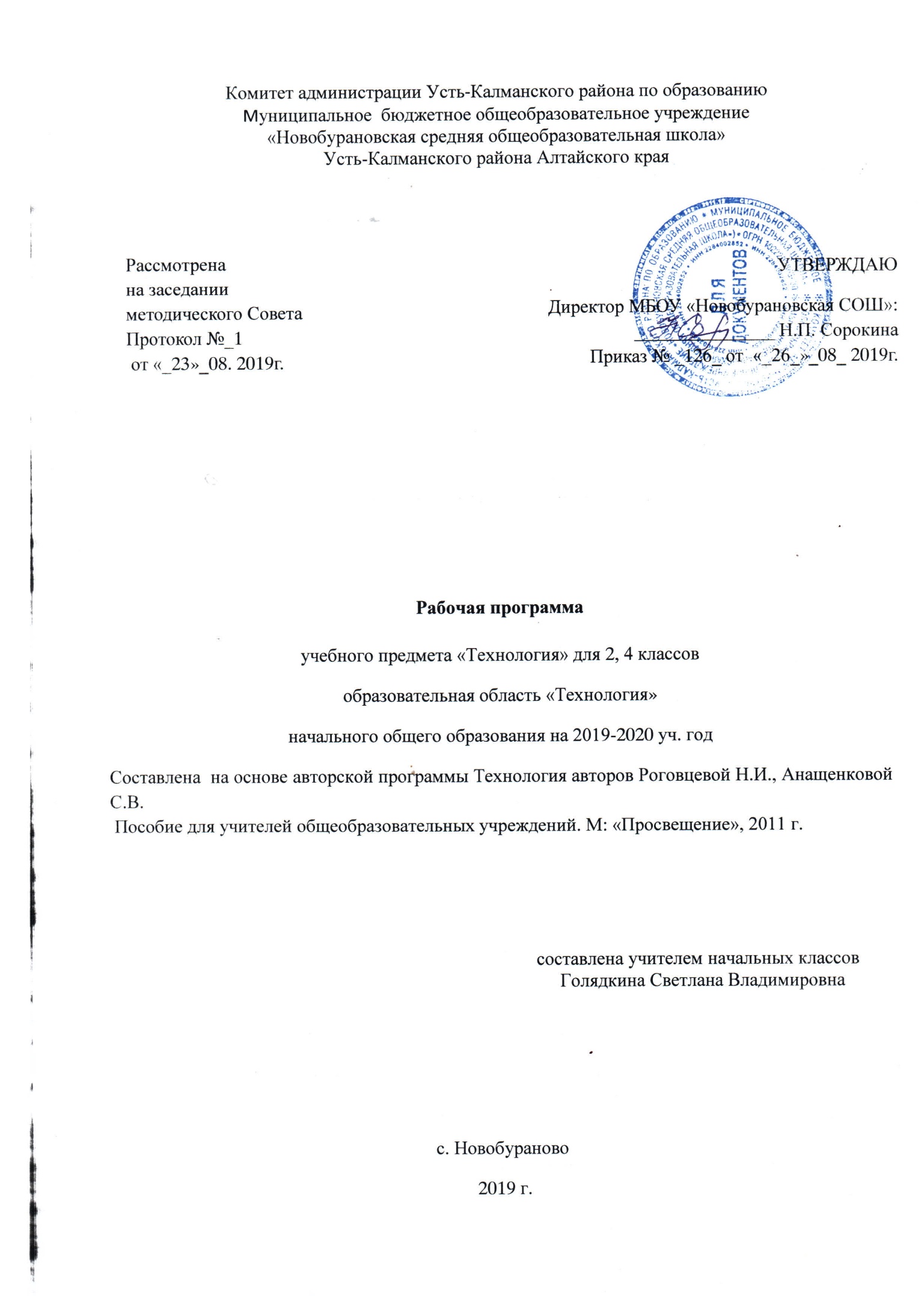 Комитет администрации Усть-Калманского района по образованиюМуниципальное  бюджетное общеобразовательное учреждение«Новобурановская средняя общеобразовательная школа»Усть-Калманского района Алтайского краяРабочая программа учебного предмета «Технология» для 2, 4 классовобразовательная область «Технология»начального общего образования на 2019-2020 уч. годСоставлена  на основе авторской программы Технология авторов Роговцевой Н.И., Анащенковой С.В.  Пособие для учителей общеобразовательных учреждений. М: «Просвещение», 2011 г.                                                                                    составлена учителем начальных классов                                                                                      Голядкина Светлана Владимировна                        
с. Новобураново 2019 г.Пояснительная запискаРабочая программа разработана на основе следующих нормативных документов:- Федерального государственного образовательного стандарта начального общего образования;- Основной образовательной программы начального общего образования (приказ от 31.07.2019г № 117)-  учебного плана МБОУ «Новобурановская СОШ» на 2019-2020 учебный год (приказ от  26.08.2019г № 126- Положения о рабочей программе учебных предметов, курсов (в соответствии с требованиями ФГОС)   МБОУ «Новобурановская СОШ» (в новой редакции) (приказ от 11.05.2016 №73)- Положения о критериях и нормах оценок по учебным предметам в МБОУ «Новобурановская СОШ» (приказ  от 11.05.2016г №73)- Положения о формах, периодичности и порядке текущего контроля успеваемости и промежуточной аттестации учащихся  МБОУ «Новобурановская СОШ» (приказ от 29.09.2015г №120)- авторской программы по технологии Н.И.Роговцевой С.В.Анащенковой, М.Просвещение 2011гМесто курса в учебном плане На изучение технологии в начальной школе отводится 1 ч в неделю. Курс рассчитан на 135 ч: 33 ч — в 1 классе (33 учебные недели), по 34 ч — во 2—4 классах (34 учебные недели в каждом кл                             Данная программа полностью совпадает с авторской.    СИСТЕМА ОЦЕНКИ ПЛАНИРУЕМЫХ РЕЗУЛЬТАТОВ ОСВОЕНИЯ ПРЕДМЕТА                                                          Виды и формы контроляТекущий контроль проходит на этапе завершения работы над изделием. Отметка складывается из критериев: аккуратность выполнения работы; соблюдение технологии процесса изготовления изделия; качество. Тематический контроль в форме тестов, кроссвордов, практической работы, которые помещены в учебник Роговцевой Н.И., Богдановой Н.В, Фрейтаг И.П. Технология и рабочую тетрадь Роговцевой Н.И., Богдановой Н.В, Фрейтаг И.П. Технология.  Рабочая тетрадь .Промежуточный контроль по предмету «Технология» проводится в конце в форме итогового урока на котором учащиеся анализируют и оценивают свои работы..Оценка устных ответов   Оценка «5» полностью усвоил учебный материал;умеет изложить его своими словами;самостоятельно подтверждает ответ конкретными примерами;правильно и обстоятельно отвечает на дополнительные вопросы учителя.                                           Оценка «4» в основном усвоил учебный материал;допускает незначительные ошибки при его изложении своими словами;подтверждает ответ конкретными примерами;правильно отвечает на дополнительные вопросы учителя.                                                Оценка «3» не усвоил существенную часть учебного материала;допускает значительные ошибки при его изложении своими словами;затрудняется подтвердить ответ конкретными примерами;слабо отвечает на дополнительные вопросы.Оценка «2» почти не усвоил учебный материал;не может изложить его своими словами;не может подтвердить ответ конкретными примерами;не отвечает на большую часть дополнительных вопросов учителя. Оценка выполнения практических работ Оценка «5»  тщательно спланирован труд и рационально организовано рабочее место;правильно выполнялись приемы труда, самостоятельно и творчески выполнялась работа;изделие изготовлено с учетом установленных требований;полностью соблюдались правила техники безопасности.Оценка «4» допущены незначительные недостатки в планировании труда и организации рабочего места;в основном правильно выполняются приемы труда;работа выполнялась самостоятельно;норма времени выполнена или недовыполнена 10-15 %;изделие изготовлено с незначительными отклонениями;полностью соблюдались правила техники безопасности.Оценка «3» имеют место недостатки в планировании труда и организации рабочего места;отдельные приемы труда выполнялись неправильно;самостоятельность в работе была низкой;норма времени недовыполнена на 15-20 %;изделие изготовлено с нарушением отдельных требований;не полностью соблюдались правила техники безопасности.Оценка «2» имеют место существенные недостатки в планировании труда и организации рабочего места;неправильно выполнялись многие приемы труда;самостоятельность в работе почти отсутствовала;норма времени недовыполнена на 20-30 %;изделие изготовлено со значительными нарушениями требований;не соблюдались многие правила техники безопасности.         Планируемые результаты изучения курса "Технология"ПРЕДМЕТНЫЕ РЕЗУЛЬТАТЫ 
Общекультурные и общетрудовые компетенции
Основы культуры труда 
Обучающийся научится:воспринимать предметы материальной культуры как продукт творческой предметно-преобразующей деятельности человека на земле, в воздухе, на воде, в информационном пространстве;называть основные виды профессиональной деятельности человека в разных сферах;организовывать рабочее место по предложенному образцу для работы с материалами (бумагой, пластичными материалами, природными материалами, тканью, нитками) и инструментами (ножницами, стеками, швейной иглой, шилом);соблюдать правила безопасной работы с инструментами и приспособлениями при выполнении изделия;различать материалы и инструменты; определять необходимые материалы, инструменты и приспособления в зависимости от вида работы;проводить анализ под руководством учителя простейших предметов быта по используемому материалу;объяснять значение понятия «технология» (процесс изготовления изделия). Обучающийся получит возможность научиться:уважительно относится к труду людей;определять в своей деятельности элементы профессиональной деятельности человека; организовывать рабочее место для работы с материалами и инструментами;отбирать материалы и инструменты в зависимости от вида работы;анализировать предметы быта по используемому материалу. Технология ручной обработки материалов. 
Элементы графической грамоты 
Обучающийся научится:узнавать и называть основные материалы и их свойства(см. Таблицу 1).Таблица 1узнавать, называть, выполнять и выбирать технологические приемы ручной обработки материалов в зависимости от их свойств 
(см. Таблицу 2).Таблица 2использовать карандаш и резинку при вычерчивании, рисовании заготовок; чертить прямые линии по линейке и по намеченным точкам;использовать правила и способы работы с шилом, швейной иглой, булавками, напёрстком, ножницами, гаечным и накидным ключами;использовать стеки при работе с пластичными материалами, а также при декорировании изделия.Обучающийся получит возможность научиться:комбинировать различные технологии при выполнении одного изделия;использовать одну технологию для изготовления разных изделий;применять инструменты и приспособления в практической работе в быту и профессиональной деятельности;оформлять изделия по собственному замыслу и на основе предложенного образца.Конструирование и моделирование 
Обучающийся научится:выделять детали конструкции, называть их форму и способ соединения;анализировать конструкцию изделия по рисунку, фотографии, схеме;изготавливать конструкцию по слайдовому плану и / или заданным условиям.Обучающийся получит возможность научиться: создавать мысленный образ конструкции и воплощать этот образ в материале;изменять вид конструкции.Практика работы на компьютере 
Обучающийся научится:понимать информацию, представленную в разных формах;наблюдать и соотносить разные информационные объекты в учебнике (текст, иллюстративный материал, текстовый план, слайдовый план);выполнять простейшие преобразования информации (перевод текстовой информации в рисуночную и / или табличную форму);работать со «Словарём юного технолога».Обучающийся получит возможность научиться:понимать значение компьютера для получения информации; различать и использовать информацию, представленную в различных формах;наблюдать за действиями взрослых при работе на компьютере и принимать посильное участие в поиске информации;соблюдать правила работы на компьютере;находить информацию по заданной теме на основе текста и иллюстраций учебника.Проектная деятельность
Обучающийся научится: составлять план работы на основе слайдов, предложенных в учебнике; распределять обязанности в соответствии с заданными условиями при работе в паре.Обучающийся получит возможность научиться:первоначальным навыкам работы над проектом под руководством учителя;ставить цели, распределять роли при выполнении изделия, проводить оценку качества выполнения изделия; развивать навыки работы в коллективе, умения работать в паре; применять на практике правила сотрудничества в коллективной деятельности.МЕТАПРЕДМЕТНЫЕ РЕЗУЛЬТАТЫ
Регулятивные 
Обучающийся научится:понимать смысл инструкции учителя и принимать учебную задачу;соотносить предлагаемый в учебнике слайдовый план выполнения изделия с текстовым планом; составлять план выполнения работы на основе представленных в учебнике слайдов и проговаривать вслух последовательность выполняемых действий;осуществлять действия по образцу и заданному правилу;контролировать свою деятельность при выполнении изделия на основе слайдового плана;оценивать совместно с учителем результат своих действий на основе заданных в учебнике критериев и рубрики «Вопросы юного технолога» и корректировать их.Обучающийся получит возможность научиться: работать над проектом под руководством учителя и с помощью рубрики «Вопросы юного технолога»: ставить цель, обсуждать и составлять план, распределять роли, проводить самооценку;воспринимать оценку своей работы, данную учителем и товарищами.Познавательные 
Обучающийся научится:находить и выделять под руководством учителя необходимую информацию из текстов и иллюстраций;использовать знаково-символическую и навигационную системы учебника;выстраивать ответ в соответствии с заданным вопросом; высказывать суждения; обосновывать свой выбор; проводить анализ изделий и реальных объектов по заданным критериям, выделять существенные признаки; сравнивать, классифицировать под руководством учителя реальные объекты и изделия по заданным критериям. Обучающийся получит возможность научиться: использовать при ответе информацию из таблиц и схем, представленных учебнике;выделять информацию из текстов учебника;использовать полученную информацию для принятия несложных решений;использовать информацию, полученную из текстов учебника, в практической деятельности. Коммуникативные 
Обучающийся научится:задавать вопросы и формулировать ответы при выполнении изделия;слушать собеседника, уметь договариваться и принимать общее решение;выполнять работу в паре, принимая предложенные правила взаимодействия;выслушивать различные точки зрения и высказывать суждения о них.Обучающийся получит возможность научиться: приводить аргументы и объяснять свой выбор; вести диалог на заданную тему;соглашаться с позицией другого ученика или возражать, приводя простейшие аргументы. ЛИЧНОСТНЫЕ РЕЗУЛЬТАТЫ
У обучающегося будет сформировано:положительное отношение к труду и профессиональной деятельности человека;бережное отношение к окружающему миру и результату деятельности человека;представление о причинах успеха и неуспеха в предметно-практической деятельности;представление об основных критериях оценивания своей деятельности на основе заданных в учебнике критериев и рубрики «Вопросы юного технолога»; представление об этических нормах сотрудничества, взаимопомощи на основе анализа взаимодействия детей при изготовлении изделия;представление об основных правилах и нормах поведения;умение организовывать рабочее место и соблюдать правила безопасного использования инструментов и материалов для качественного выполнения изделия;представление о значении проектной деятельности для выполнения изделия;стремление использовать простейшие навыки самообслуживания (уборка комнаты; уход за мебелью, комнатными растениями).Обучающийся получит возможность для формирования:внутренней позиции на уровне положительного отношения к школе;этических норм (ответственности) на основе анализа взаимодействия учеников при изготовлении изделия;эстетических чувств (красивого и не красивого, аккуратного и не аккуратного);потребности в творческой деятельности и развитии собственных интересов, склонностей и способностей.                                       Содержание учебного предмета «Технология»                                                           2 классДавайте познакомимся. Как работать с учебником (1 ч)Знакомство с учебником и рабочей тетрадью, условными обозначениями, критериями оценки изделия по разным основаниям.Человек и земля. 23 чДеятельность человека на земле. Способы её обработки., значение овощных культур для человека. Наблюдение за ростом растений,Посуда 4ч.  Материалы  , используемые для изготовления различных видов посуды. Глина, пластилин, термопластика, технология изготовления посуды различными способами. Создание проекта «Праздничный стол»Народные промыслы 5ч. Знакомство с различными народными промыслами, технологией изготовления, материалами хохломской росписи, дымковской игрушки, городецкой росписи, истории матрёшки. Изготовление изделий в технике народных промыслов.Домашние животные и птицы 3ч. Значение лошади для человека. Закрепление навыков разметки по шаблону. Природные материалы для изготовления изделий: пшено, фасоль, семена и др. Свойства природных материалов. Разметка при помощи кальки. Самостоятельное составление плана.Новый год1ч.История ёлочных игрушек Приёмы изготовления изделий из яичной скорлупы.Строительство 1 ч.Особенности деревянного зодчества. Конструкция деревенской избы. Выполнение работы в технике полуобъёмная пластика, свойства яичной скорлупы и технология работы с ней.В доме 4ч.Традиции оформления русской избы, правила приёма гостей. Утварь, значение русской печи, материалы и приспособления, используемые в работе печника. Изготовление модели печи из пластичного материала. Ткачество. Структура тканей, переплетение нитей. Мебель, традиционная для русской избы. Конструирование мебели из картона.Народный костюм. 4ч.                                                   3 класс (34 часа)Вводный урок. Как работать с учебником (1 ч)Здравствуй, дорогой друг! Как работать с учебником. Путешествуем по городу.Как работать с учебником Повторение изученного в предыдущих классах. Особенности содержания учебника 3 класса. Планирование изготовления изделия на основе «Вопросов юного технолога» и технологической карты. Критерии оценки качества изготовления изделий. Маршрут экскурсии по городу. Деятельность человека в культурно-исторической среде, в инфраструктуре современного города. Профессиональная деятельность человека в городской среде.Знакомство с учебником и рабочей тетрадью, условными обозначениями, критериями оценки изделия по разным основаниям.Раздел Человек и земля (21 ч)АрхитектураОсновы черчения. Выполнение чертежа и масштабирования при изготовлении изделия.Правила безопасной работы ножом. Объемная модель дома. Самостоятельное оформление по эскизу.Профессии: архитектор, инженер-строитель, прораб. Понятия: архитектура, каркас, чертеж, масштаб, эскиз, технический рисунок, развертка, линии чертежа.Городские постройкиНазначение городских построек, их архитектурные особенности. Проволока: свойства и способы работы (скручивание, сгибание, откусывание). Правила безопасной работы с плоскогубцами, острогубцами.Объемная модель телебашни из проволоки. Понятия: проволока, сверло, кусачки, плоскогубцы, телебашня.ПаркПрирода в городской среде. Профессии, связанные с уходом за растениями в городских условиях. Композиция из природных материалов. Макет городского парка. Сочетание различных материалов в работе над одной композицией. Профессии: ландшафтный дизайнер, озеленитель, дворник.Понятия: лесопарк, садово-парковое искусство, тяпка, секатор.Алгоритм построения деятельности в проекте, выделение этапов проектной деятельности. Заполнение технологической карты. Работа в мини-группах. Изготовление объемной модели из бумаги. Раскрой деталей по шаблону. Создание тематической композиции, оформление изделия. Презентация результата проекта, защита проекта. Критерии оценивания изделия (аккуратность, выполнение всех технологических операций, оригинальность композиции).Понятия: технологическая карта, защита проекта.Ателье мод. Одежда. Пряжа и ткани.Виды и модели одежды. Школьная форма и спортивная форма. Ткани, из которых изготавливают разные виды одежды. Предприятия по пошиву одежды (ателье). Выкройка платья. Виды и свойства тканей и пряжи. Природные и химические волокна. Способы украшения одежды – «вышивка», «монограмма». Правила безопасной работы иглой.Различные виды швов с использованием пяльцев. Техника выполнения стебельчатого шва. Строчка стебельчатых и петельных и крестообразных стежков. Аппликация. Виды аппликации. Алгоритм выполнения аппликации. Профессии: модельер, закройщик, портной, швея. Понятия: ателье, фабрика, ткань, пряжа, выкройка, кроить, рабочая одежда, форменная одежда, аппликация, виды аппликаций, вышивание, монограмма, шов. Практическая работа: «Коллекции тканей». Изготовление тканейТехнологический процесс производства тканей. Производство полотна ручным способом. Прядение, ткачество, отделка. Виды плетения в ткани (основа, уток). Гобелен, технологический процесс его создания. Изготовление гобелена по образцу. Сочетание цветов в композиции.Профессии: прядильщица, ткач.ВязаниеНовый технологический процесс – вязание. История вязания. Способы вязания. Виды и назначения вязаных вещей. Инструменты для ручного вязания – крючок и спицы. Правила работы вязальным крючком. Понятия: вязание, крючок, воздушные петли.БисероплетениеЗнакомство с новым материалом – бисером. Виды бисера. Свойства бисера и способы его использования. Виды изделий из бисера. Материалы, инструменты и приспособления для работы бисером. Леска, ее свойства и особенности. Использование лески при изготовлении изделий из бисера.Освоение способов бисероплетения. Понятия: бисер, бисероплетение.КафеЗнакомство с работой кафе. Профессиональные особенности повара, кулинара, официанта. Правила поведения в кафе. Выбор блюд. Способы определения массы при помощи мерок.Работа с бумагой, конструирование модели весов.Профессии: повар, кулинар, официант. Понятия: порция, меню.Фруктовый завтракПриготовление пищи. Кухонные инструменты и приспособления. Способы приготовления пищи (без термической обработки и с термической обработкой). Меры безопасности при приготовлении пищи. Правила гигиены при приготовлении пищи. Рецепты блюд.Освоение способов приготовления пищи. Приготовление блюда по рецепту и определение его стоимости. Понятия: рецепт, ингредиенты, стоимость.Колпачок-цыпленокСервировка стола к завтраку. Сохранение блюда теплым. Свойства синтепона. Работа с тканью. Изготовление колпачка для яиц. Понятия: синтепон, сантиметровая лента.Бутерброды  Блюда, не требующие тепловой обработки – холодные закуски. Приготовление холодных закусок по рецепту. Питательные свойства продуктов. Простейшая сервировка стола. Приготовление блюд по одной технологии с использованием разных ингредиентов.СалфетницаОсобенности сервировки праздничного стола. Способы складывания салфеток. Изготовление салфеток для украшения праздничного стола с использованием симметрии.Магазин подарковВиды подарков. Особенности работы магазина. Профессии людей, работающих в магазине (кассир, кладовщик, бухгалтер). Информация об изделии (продукте) на ярлыке. Изготовление подарка ко Дню защитника Отечества. Работа с пластичными материалами (тестопластика). Профессии: товаровед, бухгалтер, кассир, кладовщик, оформитель витрин. Понятия: магазин, консультировать, витрина, этикетка, брелок.Золотистая соломка Работа с природными материалами. Знакомство с новым видом природного материала – соломкой. Свойства соломки. Ее использование в декоративно - прикладном искусстве. Технологии подготовки соломки – холодный и горячий. Изготовление аппликации из соломки. Учет цвета, фактуры соломки при создании композиции. Понятия: соломка, междоузлия.Упаковка подарковЗначение подарка для человека. Правила упаковки и художественного оформления подарков. Основы гармоничного сочетания цветов при составлении композиции. Оформление подарка в зависимости от того, кому он предназначен (взрослому или ребенку, мальчику или девочке). Учет при выборе  оформления подарка его габаритных размеров и назначения. Работа с бумагой и картоном. Изготовление коробки для подарка. Понятия: упаковка, контраст, тональность.АвтомастерскаяЗнакомство с историей создания и устройством автомобиля. Работа с картоном. Построение развертки при помощи вспомогательной сетки. Технология конструирования объемных фигур.Создание объемной модели грузовика из бумаги. Тематическое оформление изделия. Профессии: инженер- конструктор, автослесарь. Понятия: пассажирский транспорт, двигатель, экипаж, упряжка, конструкция, объемная фигура, грань.ГрузовикРабота с металлическим конструктором. Анализ конструкции готового изделия. Детали конструктора. Инструменты для работы с конструктором. Выбор необходимых деталей. Способы их соединения (подвижное и неподвижное). Сборка изделия. Презентация.Понятия: подвижное соединение, неподвижное соединение.Раздел Человек и вода  (4 ч)МостыМост, путепровод, виадук. Виды мостов (арочные, понтонные, висячие, балочные), их назначение. Конструктивные особенности мостов. Моделирование. Изготовление модели висячего моста. Раскрой деталей из картона. Работа с различными материалами (картон, нитки, проволока, трубочки из-под коктейля, зубочистки и пр.). Новый вид соединения деталей – натягивание нитей. Понятия: мост, путепровод, виадук, балочный мост, висячий мост, арочный мост, понтонный мост, несущая конструкция.Водный транспортВодный транспорт. Виды водного транспортаПроект: «Водный транспорт». Проектная деятельность. Работа с бумагой. Работа с пластмассовым конструктором. Конструирование. Заполнение технологической карты. Профессия: кораблестроитель. Понятия: верфь, баржа, контргайка.ОкеанариумОкеанариум и его обитатели. Ихтиолог. Мягкие игрушки. Виды мягких игрушек (плоские, полуобъемные и объемные). Правила и последовательность работы над мягкой игрушкой из подручных материалов.Проект «Океанариум»Работа с текстильными материалами. Изготовление упрощенного варианта мягкой игрушки. Закрепление навыков выполнения стежков и швов. Профессия: ихтиолог. Понятия: мягкая игрушка, океанариум.Практическая работа: «Мягкая игрушка».ФонтаныФонтаны. Виды и конструктивные особенности фонтанов. Изготовление объемной модели фонтана из пластичных материалов по заданному образцу. Понятия: фонтан, декоративный водоем.Раздел Человек и воздух (3 ч)ЗоопаркЗнакомство с историей возникновения зоопарка в России. Бионика. История возникновения искусства оригами. Использование оригами. Различные техники оригами: классическое оригами, модульное оригами. Мокрое складывание. Условные обозначения техники оригами.Работа с бумагой. Изготовление изделий в технике оригами по условным обозначениям.Понятия: оригами, бионика.Вертолетная площадкаЗнакомство с особенностями конструкции вертолета. Особенности профессии летчика, штурмана, авиаконструктора. Конструирование модели вертолета. Знакомство с новым материалом – пробкой.Профессии: летчик, штурман, авиаконструктор.Воздушный шарТехника «папье-маше». Применение техники папье-маше для создания предметов быта. Освоение техники «папье-маше». Украшение города и помещений при помощи воздушных шаров. Варианты цветового решения композиции из воздушных шаров. Способы соединения деталей при помощи ниток и скотча. Понятия: «папье-маше».Украшаем город (материал рассчитан на внеклассную деятельностьРаздел Человек и информация (5 ч)Переплетная мастерскаяКнигопечатание. Основные этапы книгопечатания.Печатные станки, печатный пресс, литера. Конструкция книг (книжный блок, обложка, переплет, слизура, крышки, корешок). Профессиональная деятельность печатника, переплетчика. Переплет книги и его назначение. Декорирование изделия. Освоение элементов переплетных работ (переплет листов в книжный блок) при изготовлении «Папки достижений». Профессии: печатник, переплетчик. Понятия: переплет.ПочтаСпособы общения и передачи информации. Почта, телеграф. Особенности работы почты и профессиональная деятельность почтальона. Виды почтовых отправлений. Понятие «бланк». Процесс доставки почты. Корреспонденция. Заполнение бланка почтового отправления. Профессии: почтальон, почтовый служащий. Понятия: корреспонденция, бланк.АфишаПрограмма MicrosoftOffice Word. Правила набора текста. ПрограммаMicrosoftWordDocument.doc. Сохранение документа, формирование и печать. Создание афиши и программки на компьютере. Изделие: «Афиша» Понятия: афиша, панель инструментов, текстовый редактор4 класс (34 часа)Как работать с учебником (1 ч)Ориентирование по разделам учебника. Систематизация знаний о материалах и инструментах. Знакомство с технологическими картами и критериями оценивания выполнения работы.Раздел Человек и земля (21 ч)Вагоностроительный вагон (2ч)Знакомство с историей развития железных дорог в России, с конструкцией вагонов разного назначения. Составление модели вагона из бумаги, картона.Проектная групповая деятельность, самостоятельное построение чертежа развертки вагона, чертеж и сборка цистерны. Знакомство с производственным циклом изготовления вагона.Понятия: машиностроение, локомотив, конструкция вагонов, цистерна, рефрижератор, хоппер-дозатор, ходовая часть, кузов вагона, рама кузова.Полезные ископаемые Буровая вышка. Знакомство с полезными ископаемыми, способами их добычи и расположением месторождений на территории России. Изготовление модели буровой вышки из металлического конструктора. Проектная работа. Малахитовая шкатулка.  Знакомство с полезными ископаемыми, используемыми для изготовления предметов искусства, с новой техникой работы с пластилином (технология лепки слоями). Изготовление изделия, имитирующего технику русской мозаики. Коллективная работа: изготовление отдельных элементов («малахитовых плашек») учащимися. Понятия: поделочные камни, имитация, мозаика, русская мозаика.Профессии: мастер по камню.Автомобильный завод(2ч)Знакомство с производственным циклом создания автомобиля «КамАЗ». Имитация бригадной работы (рекомендуется разделить класс на группы, состоящие как из слабых, так и из сильных учащихся, последние будут помогать первым при сборке изделия).Монетный двор(2ч)Знакомство с основами чеканки моделей, особенностями формы медали. Овладевать новым приемом – теснение по фольге. Совершенствовать умение заполнять технологическую карту. Работа с металлизированной бумагой – фольгой.Фаянсовый завод  (2ч)Знакомство с особенностями изготовления фаянсовой посуды. Изготовление изделия с соблюдением отдельных этапов  технологии создания изделий из фаянса. Совершенствование умений работать пластилином. Знакомство с особенностями профессиональной деятельности людей, работающих на фабриках по производству фаянса. Понятия: операция, фаянс, эмблема, обжиг, глазурь, декор.Швейная фабрика (2ч)Знакомство с технологией производственного  процесса на швейной фабрике и профессиональной деятельностью людей. Определение размера одежды при помощи сантиметра, создание лекала и изготовление изделия с повторением элементов технологического процесса швейного производства.Работа с текстильными материалами. Соблюдение правил работы с иглой, ножницами, циркулем.Профессии: изготовитель лекал, раскройщик, оператор швейного производства, утюжильщик.Понятия: кустарное производство, массовое производство, швейная фабрика, лекало, транспортер, мерка, размер.Освоение технологии создания мягкой игрушки. Использование умений самостоятельно определять размер деталей по слайдовому плану, создавать лекало и выполнять при помощи него разметку деталей. Соблюдать правила работы с иглой, ножницами, циркулем. Самостоятельно составлять план изготовления изделия. Изготавливать разные виды изделий с использованием одной технологии.Понятия: мягкая игрушка.Обувное производство (2ч)Знакомство с историей создания обуви. Виды материалов, используемых для производства обуви. Виды обуви и ее назначение. Знакомство с технологическим процессом производства обуви (конструкция, последовательность операций). Как снимать мерку с ноги и определять по таблице размер обуви. Создание моделей обуви из бумаги (имитация производственного процесса). Закрепление знания о видах бумаги, приемах и способах работы с ней. Профессия: обувщик. Понятия: обувь, обувная пара, натуральные материалы, искусственные материалы, синтетические материалы, модельная обувь, размер обуви.Деревообрабатывающие производства(2ч)Знакомство с новым материалом – древесиной, правилами работы со столярным ножом и последовательностью изготовления изделий из древесины. Различать виды пиломатериалов и способы их производства. Знакомство со свойствами древесины. Осмысление значения древесины для производства и жизни человека. Изготовление изделия из реек. Самостоятельное декорирование. Работа с древесиной. Конструирование. Профессия: столяр. Понятия: древесина, пиломатериалы, текстура, нож-косяк.Кондитерская фабрика (2ч)Знакомство с историей и технологией производства кондитерских изделий, технологией производства кондитерских изделий, технологией производства шоколада из какао-бобов. Знакомство с профессиями людей, работающих на кондитерских фабриках. Информация о производителе и составе продукта на этикетке. Приготовление пирожного «картошка» и шоколадного печенья. Правила поведения при приготовлении пищи. Правила пользования газовой плитой. Профессии: кондитер, технолог-кондитер. Понятия: какао-бобы, какао-крупка, какао - тертое, какао-масло, конширование.Бытовая техника(2ч)Знакомство с понятием «бытовая техника» и ее значением в жизни людей. Правила эксплуатации бытовой техники, работы с электричеством, знакомство с действием простой электрической цепи, работа с батарейкой. Сборка простой электрической цепи. Практическое использование электрической цепи на примере сборки настольной лампы, правила утилизации батареек. Освоение приемов работы в технике «витраж». Абажур/ плафон для настольной лампы. Профессии: слесарь-электрик, электрик, электромонтер. Понятия: бытовая техника, бытовое электрооборудование, источник электрической энергии, электрическая цепь, инструкция по эксплуатации, абажур, витраж. Практическая работа: «Тест «Правила эксплуатации электронагревательных приборов»».Тепличное хозяйство (1ч)Знакомство с видами и конструкциями теплиц. Осмысление значения теплиц для жизнедеятельности человека. Выбор семян для выращивания рассады, использование информации на пакетике для определения условий выращивания растения. Уход за растениями. Создание мини-теплицы, посадка семян цветов. Выращивание рассады в домашних условиях, уход за рассадой.Профессии: агроном, овощевод. Понятия: теплица, тепличное хозяйство, микроклимат, рассада, агротехника.Раздел Человек и вода (3 ч)Водоканал(1ч)Знакомство с системой водоснабжения города. Значение воды в жизни человека и растений. Осмысление важности экономного расходования воды. Познакомить со способом фильтрации воды и способом экономного расходования воды, определение количества расходуемой воды при помощи струи метра.Понятия: водоканал, струемер, фильтрация, ультрафиолетовые лучи.Порт(1ч)Знакомство с работой порта и профессиями людей, работающих в порту. Освоение способов крепления предметов при помощи морских узлов: простого, прямого, якорного узлов. Осмысление важности узлов для крепления грузов. Правильное крепление груза. Изготовление лестницы с использованием способа крепления морскими узлами. Профессии: лоцман, докер, швартовщик, такелажник, санитарный врач.Понятия: порт, причал, док, карантин, военно-морская база, морской узел.Узелковое плетение (1ч)Знакомство с правилами работы и последовательностью создания изделий в технике «макраме». Освоение одинарного плоского узла, двойного плоского узла. Сравнение способов вязания морских узлов и узлов в технике «макраме». Понятие: макраме.Раздел Человек и воздух (3 ч)Самолетостроение. Ракетостроение. (3ч)Первоначальные сведения о самолетостроении, о функциях самолетов и космических ракет, конструкция самолета и космической ракеты. Самостоятельное изготовление модели самолета из конструктора. Закрепление умения работать с металлическим конструктором.Профессии: летчик, космонавт. Понятия: самолет, картограф, космическая ракета, искусственный спутник Земли, ракета, многоступенчатая баллистическая ракета.Ракетоноситель(1ч)Закрепление основных знаний о самолетостроении, о конструкции самолета и ракеты. Закрепление основных знаний на бумаге: свойства, виды, история. Модель ракеты из картона, бумаги на основе самостоятельного чертежа.Летательный аппарат. (1ч)Воздушный змей. Знакомство с историей возникновения воздушного змея. Конструкция воздушного змея. Освоение правил разметки деталей из бумаги и картона сгибанием. Оформление изделия по собственному эскизу.Раздел Человек и информация (6 часов)Создание титульного листа(1ч)Осмысление места и значения информации в жизни человека. Виды и способы передачи информации. Знакомство с работой издательства, технологией создания книги, профессиями людей, участвующих в издании книги.  Элементы книги и использование её особенностей при издании.Профессии: редактор, технический редактор, корректор, художник. Понятия: издательское дело, издательство, печатная продукция, редакционно-издательская обработка, вычитка, оригинал-макет, элементы книги, форзац, книжный блок, переплётная крышка, титульный лист.Работа с таблицами (1ч)Повторение правил работы на компьютере. Создание таблицы в программе MicrosoftWord. Понятия: таблица, строка, столбец.Создание содержания книги (1ч)ИКТ на службе человека, работа с компьютером. ИКТ в издательском деле. Процесс редакционно-издательской подготовки книги, элементы книги. Практическая работа на компьютере. Формирование содержания книги «Дневник путешественника» как итогового продукта годового проекта «Издаём книгу».Переплётные работы(2ч)Знакомство с переплётными работами. Способ соединения листов, шитьё блоков нитками втачку (в 5 проколов). Закрепление правил работы шилом и иглой. Осмысление значенияразличных элементов в структуре переплета (форзац, слизура). Изготовление переплета дневника и оформление обложки по собственному эскизу. Понятия: шитье втачку, форзац, переплетная крышка, книжный блок.Итоговый урок(1ч)Анализ своей работы на уроках технологии, выделение существенного, оценивание своей работы с помощью учителя. Подведение итогов года. Презентация своих работ, выбор лучших. Выставка работ.                      КАЛЕНДАРНО-ТЕМАТИЧЕСКОЕ ПЛАНИРОВАНИЕ ПО ТЕХНОЛОГИИпо программе  Н.И.Роговцевой  (2 класс -34ч)КАЛЕНДАРНО-ТЕМАТИЧЕСКОЕ ПЛАНИРОВАНИЕ ПО ТЕХНОЛОГИИпо программе Н.И.Роговцевой  (3 класс - 34 ч)                                        Календарно-тематическое планирование4класс  34 часа, 1 час в неделюМатериально-техническое обеспечение образовательного процесса                Книгопечатная продукцияРоговцева Н.И., Анащенкова С.В. Технология. Рабочие программы. 1-4 классы. М.Просвещение,  2011Роговцева Н.И., Богданова Н.В, Фрейтаг И.П. Технология.  Учебник.1,2,3,4 класс. М.Просвещение, 2011Роговцева Н.И., Богданова Н.В, Фрейтаг И.П. Технология.  Рабочая тетрадь.1,2,3,4класс. М.Просвещение, 2011Савинова С.В. Поурочное планирование. Технология.1 класс. Волгоград. Учитель 2012.Савинова С.В. Поурочное планирование. Технология.4 класс. Волгоград. Учитель 2014«Технология. Технологические карты» для 1 и 2 классов – сайт издательства «Просвещение» http://www.prosv.ru/umk/perspektiva/Печатные пособия отсутствуютИнформационно-коммуникативные средстваЭлектронное приложение к учебнику «Технология». 1 класс (диск CD-ROM) Володина С.А., Петрова О.А., Майсурадзе М.О., Мотылева В.А.Электронное приложение к учебнику «Технология». 2 класс (диск CD-ROM) Володина С.А., Петрова О.А., Майсурадзе М.О., Мотылева В.А.Электронное приложение к учебнику «Технология». 3класс (диск CD-ROM) Володина С.А., Петрова О.А., Майсурадзе М.О., Мотылева В.А.Электронное приложение к учебнику «Технология». 4 класс (диск CD-ROM) Володина С.А., Петрова О.А., Майсурадзе М.О., Мотылева В.А.Рассмотрена 
на заседании методического Совета Протокол №_1
 от «_23»_08. 2019г.     «УТВЕРЖДАЮ»ДиректорМБОУ «Новобурановская СОШ»___________         Н.П. СорокинаПриказ ___   от ____ 20__года  .
Материал Планируемые результатыБумага и картонназывать основные свойства бумаги (цвет, прочность), ее состав (растительные волокна, древесина);определять при помощи учителя виды бумаги и картона;классифицировать по толщине (тонкая бумага, картон), по поверхности (гофрированная, гладкая);сравнивать свойства бумаги и ткани (сминаемость, прочность); выбирать необходимый вид бумаги для выполнения изделияТекстильные и волокнистые материалыопределять под руководством учителя виды ткани и нитей по составу;определять свойства ткани (сминаемость, прочность);определять виды ниток по назначению и использованию: швейные, вышивальные, вязальныеПриродные материалыназывать свойства природных материалов;сравнивать природные материалы по цвету, форме, прочностиПластичные материалыназывать свойства пластилина: цвет, пластичность, состав (глина, воск, краски);сравнивать свойства пластилина и глины (форма, пластичность, цвет)Конструкторопределять детали конструктора
Материал Планируемые результатыБумага и картонвыбирать под руководством учителя приёмы и способы работы с бумагой: склеивание, отрезание, рисование, складывание, проглаживание гладилкой, вырезание, отрывание, обрывания по контуру;размечать детали изделия при помощи шаблона, по линейке;соблюдать правила экономного расходования бумаги;составлять композиции по образцу, в соответствии с собственным замыслом, используя различные техники (аппликация, рваная аппликация мозаика, коллаж, конструирование из различных материалов, моделирование, макетирование); выполнять изделия на основе техники оригами;изготавливать изделие из бумаги на основе сгибания и вырезания простейшей фигуры;использовать способ соединения бумажных изделий при помощи клея, а также мыльным раствором к стеклу;использовать в практической работе разные виды бумаги: журнальную, цветную, гофрированную, картон;выполнять раскрой деталей при помощи ножниц и обрыванием по контуруТкани и ниткиотмерять длину нити;выполнять строчки прямых стежков, строчки стежков с перевивом змейкой, строчки стежков с перевивом спиралью; использовать различные виды стежков в декоративных работах для оформления изделий;выполнять разметку деталей изделия при помощи выкройки;выполнять раскрой деталей изделия при помощи ножниц;создавать разные виды кукол из ниток по одной технологии; использовать ткани и нити для украшения одежды и интерьера;расходовать экономно ткань и нитки при выполнении изделия;пришивать пуговицы с ушком, пуговицы со сквозными отверстиями (пуговицы с 2, 4 отверстиями)Природные материалыприменять на практике различные приёмы работы с природными материалами: склеивание, соединение, деление на части;использовать различные способы хранения природных материалов и подготовки их к работе;оформлять изделия из природных материалов при помощи окрашивания их гуашью;выполнять изделия с использованием различных природных материалов;выполнить сборку изделий из природных материалов при помощи клея и пластилинаПластичные материалыиспользовать приёмы деления пластилина с помощью стеки и нитки;использовать пластичные материалы в качестве материала для соединения деталей;выполнять рельефную аппликацию из пластилина; использовать конструктивный способ лепки: вылепливание сложной формы из нескольких частей разных форм путем примазывания одной части к другой;использовать пластический способ лепки: лепка из целого куска;использовать пластилин для декорировании изделийКонструкториспользовать приёмы работы завинчивание и отвинчивание; выбирать и заменять детали конструктора в зависимости от замыслаРастения, уход за растениямиуметь получать, сушить и проращивать семена по заданной технологии; осваивать правила ухода за комнатными растениями и использовать их под руководством учителя; проводить долгосрочный опыт на определение всхожести семян; наблюдать и фиксировать результаты, определять и использовать инструменты и приспособления, необходимые для ухода за комнатными растениямиРаздел № п/пДата Тема урока,  ТБПрактические работы, проекты, экскурсии.Вид зан.ПримечанияЧеловек и земля (24ч)Здравствуй, дорогой друг. Как работать с учебником. Материалы и инструменты.ТЧеловек и земля (24ч)Земледелие  Деятельность человека на земле. Технология выращивания лука в домашних условиях.Практическая работа «Выращивание лука…»П-тЧеловек и земля (24ч)Посуда. Виды посуды и материалы из которых она изготавливается. Способы изготовления из глины и оформление ее при помощи глазури.П-тЧеловек и земля (24ч)Закрепление приемов работы  с пластилином. Составление плана работы по слайдам. Оформление композиции с использованием природного материала.Практическая работа «Съедобные и несъедобные грибы»П-тЧеловек и земля (24ч)Знакомство с новой техникой изготовления изделий – тестопластикой. Сравнение приемов работы с соленым тестом и приемов работы с пластилином.П-тЧеловек и земля (24ч)Проект«Праздничный стол»П Человек и земля (24ч)Народные промыслы. Народный промысел - хохломская роспись. Технология создания хохломского растительного орнамента.П-тЧеловек и земля (24ч)Особенности народного промысла – Городецкая роспись. Особенности создания Городецкой росписи.П-тЧеловек и земля (24ч)Особенности народного промысла – дымковская игрушка.П-тЧеловек и земля (24ч)История матрешки. Работа резчика по дереву и игрушечника. Разные способы росписи матрешек: семеновская, вятская, загорская, полховско-майдановская, авторская.П-тЧеловек и земля (24ч)Выполнение деревенского пейзажа в технике рельефной картины.П-тЧеловек и земля (24ч)Домашние животные и птицы. Значение лошади в жизни человека. Конструирование из бумаги движущейся игрушки лошадка.П-тЧеловек и земля (24ч)Природные материалы для изготовления изделий и их свойства. Аппликация из природного материала.П-тЧеловек и земля (24ч)Проект «Деревенский двор»П Человек и земля (24ч)Новый год. История возникновения елочных игрушек и традиции празднования Нового года. Симметричные фигуры (маска). Приемы изготовления изделий из яичной скорлупы.П-тЧеловек и земля (24ч)Строительство. Конструкции русской избы.П-тЧеловек и земля (24ч)В доме. Традиции оформления русской избы, правила приема гостей. Традиции и поверья разных народов. Правила работы с циркулем.П-тЧеловек и земля (24ч)Изготовление модели печи из пластичных материалов.Проект «Убранство избы»П-тЧеловек и земля (24ч)Ткачество. Украшение дома ткаными изделиями. Изготовление модели ковра способом плетения полосок бумаги.П-тЧеловек и земля (24ч)Мебель, традиционная для русской избы. Конструирование мебели  из картона (для проекта «Убранство избы».П-тЧеловек и земля (24ч)Народный костюм. Виды, свойства и состав тканей. Работа с нитками и картоном. Освоение приемов плетения в три нити.П-тЧеловек и земля (24ч)Создание национального костюма. Изготовление изделия с помощью технологической карты.П-тЧеловек и земля (24ч)Технология выполнения строчки косых стежков.Правила работы иглой, правила ТБ при шитье.П-тЧеловек и земля (24ч)Виды швов и стежков для вышивания и оформления изделий вышивкой.. Технология выполнения тамбурных стежков.П-тЧеловек и вода (3ч)Рыболовство. Роль воды в жизни человека. Новый вид техники – «изонить»П-тЧеловек и вода (3ч)Проект «Аквариум».Виды аквариумных рыбок. Композиция из природных материалов.пЧеловек и вода (3ч)Полуобъемная аппликация (бумага и волокнистые материалы)П-тЧеловек и воздух (3ч)Птица счастья. Значение символа птицы в культуре. Оберег. Изготовление изделия в технике оригами.П-тЧеловек и воздух (3ч)Использование силы ветра человеком. Изготовление объемной модели мельницы на основе развертки.П-тЧеловек и воздух (3ч)Флюгер, его назначение, конструктивные особенности, использование. Технология изготовления изделия из фольги. П-тЧеловек и информация (3ч)История книгопечатания. Оформление разных видов книг. Книжка-ширма.П-тЧеловек и информация (3ч)Поиск информации в Интернете. Способы поиска информации. Т Человек и информация (3ч)Правила набора текста. Практическая работа: Поиск в Интернете П Заключительный урок. Подведение итогов за год. Организация выставки работ. П Раздел (часы)№п/пДата Количество часовТема урокаЭкскурсии,проектыВид занятийПримечания11Как работать с учебником.ТЧеловек и земля (21 ч)21Архитектура. Объёмная модель дома.П-тЧеловек и земля (21 ч)31Городские постройки. Объёмная модель телебашни из проволоки.П-тЧеловек и земля (21 ч)41Парк. Композиция из природных материалов.ТЧеловек и земля (21 ч)51Проект «Детская площадка». Изготовление объёмных моделей  из бумаги.Т-пЧеловек и земля (21 ч)61Проект «Детская площадка». Изготовление объёмных моделей  из бумаги.ПЧеловек и земля (21 ч)71Ателье мод. Одежда. Пряжа и ткани.ТЧеловек и земля (21 ч)81Практическая работа «Коллекция тканей.ПЧеловек и земля (21 ч)91Изготовление тканей. Изготовление гобелена по образцу.П-тЧеловек и земля (21 ч)101Вязание. Приёмы вязания крючком.П-тЧеловек и земля (21 ч)111Одежда для карнавала. Изготовление карнавального костюма с использованием одной технологии.П-тЧеловек и земля (21 ч)121Бисероплетение. Освоение способов бисероплетения. Практическая работа: «Кроссворд «Ателье мод»».П-тЧеловек и земля (21 ч)131Кафе. Конструирование модели весов.Практическая работа: «Тест «Кухонные принадлежности»».ПЧеловек и земля (21 ч)141Фруктовый завтрак.  Приготовление блюда по рецепту и определение его стоимости.Практическая работа: «Таблица «Стоимость завтрака»ПЧеловек и земля (21 ч)151Колпачок-цыплёнок. Изготовление колпачка для яиц.П-тЧеловек и земля (21 ч)161Бутерброды. Приготовление блюд по одной технологии с использованием разных ингредиентов.П-тЧеловек и земля (21 ч)171Салфетница. Изготовление салфеток для украшения праздничного стола.П-тЧеловек и земля (21 ч)181Магазин подарков. Изготовление подарка ко Дню защитника Отечества.П-тЧеловек и земля (21 ч)191Золотистая соломка. Изготовление аппликации из соломки.П-тЧеловек и земля (21 ч)201Упаковка подарков. Изготовление коробки  для подарка.П-тЧеловек и земля (21 ч)211Автомастерская. Создание объёмной модели грузовика из бумаги.П-тЧеловек и земля (21 ч)221Грузовик. Работа с конструктором.Практическая работа «Человек и земля»П-тЧеловек и вода (4 ч)231Мосты. Моделирование. Изготовление модели висячего моста.П-тЧеловек и вода (4 ч)241Водный транспорт. Проект «Водный транспорт» Изготовление яхты или баржи.П-тЧеловек и вода (4 ч)251Океанариум. Изготовление осьминога.Проект «Океанариум».Практическая работа «Мягкая  игрушка».П Человек и вода (4 ч)261Фонтаны. Изготовление объёмной модели фонтана из пластичных материалов по заданному образцу.Практическая работа «Человек и вода»Т-ПЧеловек и воздух (3ч)271Зоопарк. Изготовление изделия в технике оригами по условным обозначениям.Практическая работа: «Тест «Условные обозначения  техники оригами»П-тЧеловек и воздух (3ч)281Вертолётная площадка. Конструирование модели вертолёта.П-тЧеловек и воздух (3ч)291Воздушный шар. Применение техники «папье-маше» для создания предметов быта.Практическая работа «Человек и воздух»П-тЧеловек и информация (5ч)301Переплётная мастерская. Освоение элементов переплётных работ при изготовлении «Папки достижений».П-тЧеловек и информация (5ч)311Почта. Заполнение бланка почтового отправления.ТЧеловек и информация (5ч)321Кукольный театр. Проект «Готовим спектакль». Изготовление пальчиковых кукол.П-тЧеловек и информация (5ч)331Проект «Готовим спектакль». Изготовление пальчиковых кукол.ПЧеловек и информация (5ч)341Афиша. Создание афиши и программки на компьютере. Итоговый тест.Т-Пдата№п/пРаздел. Название темы.Примечание1Как работать с учебником. Путешествие по городу.Человек и земля. 21 ч.23Вагоностроительный завод. Кузов вагона. Пассажирский вагон.4Полезные ископаемые. Буровая вышка.5Полезные ископаемые. Малахитовая шкатулка.67Автомобильный завод. КамАЗ. Кузов грузовика.89Монетный вор. Стороны медали. Медаль.1011Фаянсовый завод. Основа для вазы. Ваза.1213Швейная фабрика. Прихватка.Новогодняя игрушка. 1213Швейная фабрика. Прихватка.Новогодняя игрушка. 1415Обувное производство. Модель детской летней обуви.1617Деревообрабатывающее производство. Лесенка-опора для растений.1819Кондитерская фабрика. «Пирожное «Картошка»», «Шоколадное печенье»2021Бытовая техника. Настольная лампа.22Тепличное хозяйство. Цветы для школьной клумбы.Человек и вода. 3ч.23Водоканал. Фильтр для воды.24Порт. Канатная лестница.25Узелковое плетение. Браслет.Человек и воздух. 3 ч.26Самолетостроение. Самолет.27Ракетостроение. Ракета-носитель.28Летательный аппарат. Воздушный змей.Человек и информация. 6 ч.29Создание титульного листа.30Работа  с таблицами.31Создание содержания книги.3233Переплетные работы. Книга «Дневник путешественника».34Итоговый урок.№ п/пСодержание корректировкиПричины